☆READ 2020☆第2弾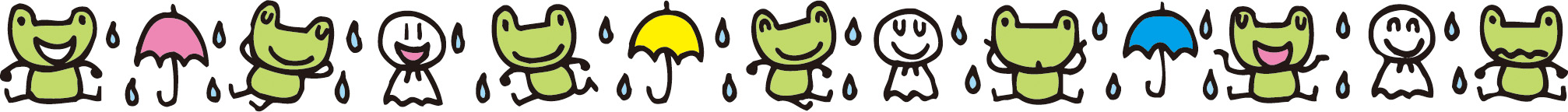 「李陵・山月記」中島敦/著・㈱新潮社/発行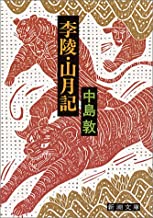 中島敦は夭逝したため寡作ですが、広範な教養に裏打ちされた珠玉の佳作を遺しました。中でも『名人伝』は傑作だと思います。突飛ながら絶妙なリアリティがある修行シーンは圧巻です。衝撃のラストは空虚な情報に踊らされる現代人への痛烈な風刺とも読めます。中学教頭・国語 早川公敏「月まで三キロ」伊予原新/著・㈱新潮社/発行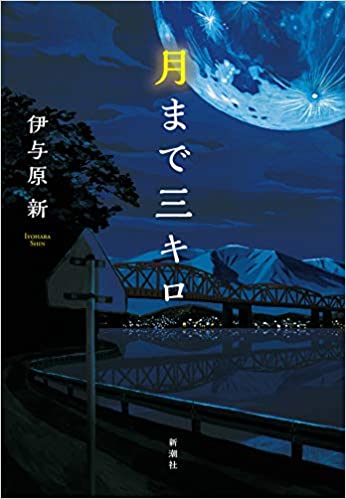 題名通り、月まで３キロの地点が地球上に１カ所だけあるという。理系出身の作者が語る世界は精緻かつ的確で、日常を舞台にしながらも普段の生活からは思いもよらない見方で世界をえぐる。人情味のある理系の人はこれほどまで魅力的かと思わせる短編集です。高校１学年主任・国語　大川健次「下町ロケット」池井戸潤/著・㈱小学館/発行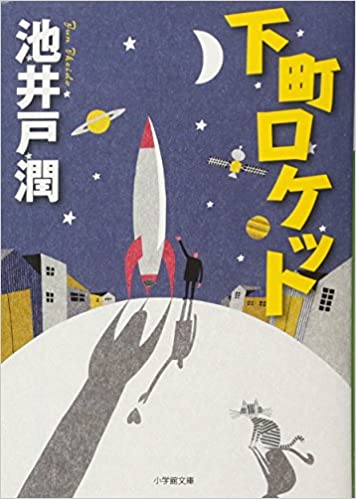 この作品を読むたびに、仕事に誇りをもって生きている男たちをかっこよく思う。「夢」に向かって生きる人たちはなぜこうも輝いて見えるのか。夢と希望と努力を詰め込んだロケットが雲を切り裂いた時、自分の夢への想いがより一層強くなっているはず…。高校１年Ａ組担任・地歴　土屋貴亮「ズボラーさんのたのしい朝ごはん」小田真規子/料理・大野正人/文・㈱文響社/発行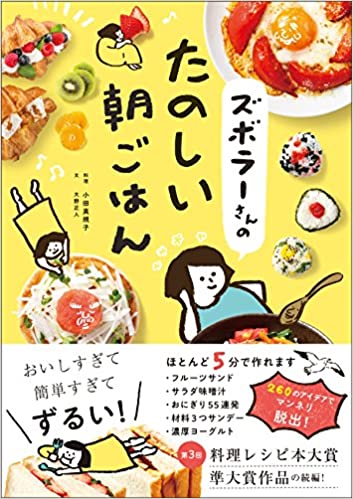 朝ごはんに限らず、５分以内に旨いものが食べられるなんて最高じゃないですか。朝ごはんの分量なら小腹が空いた時にも最適。簡単早い旨い。幸せの一冊です。ま、ズボラーを極めると、この本を見ているだけで幸せになれてしまいますけどね。高校１年Ｂ組担任・理科　佐藤杏奈「１００倍クリックされる超Webライティングバズる単語300」東香名子/著・㈱パルコ/発行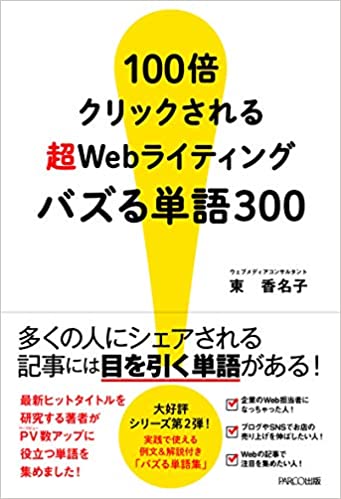 巷に溢れるメディアの記事の数々。自分で取捨選択して読んでいると思っていませんか。実は緻密に計算されたライティングテクによるものなのです。日本三大○〇、○○が教える△△など、謳い文句に隠された狙いを知り『バズる』仕組みを体感しよう。高校１年Ａ・Ｂ組副担任・英語　遠藤貴章「”文学少女“と死にたがりの道化」野村美月/著・竹岡美穂/イラスト㈱エンターブレイン/発行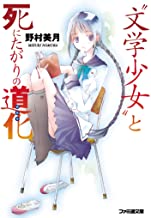 高校２年生の時この本と出会った。ヒロインの天野遠子は高校３年生なので、この本を読みながら「遠子先輩！！」と何回叫んだかわからない。小説の中の登場人物に私は確かに恋をしていた。この本を読めば杉崎が恋に落ちた理由がわかるはず…。成高生必読！！高校１年Ｃ組担任・国語　杉﨑大幹「ＡＸ アックス」伊坂幸太郎/著・㈱KADOKAWA/発行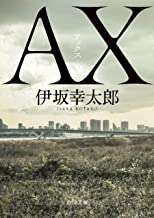 著者・伊坂幸太郎の殺し屋シリーズ最新作。著者が、「寂しいけれど、あたたかみのある物語」というように、なんだか温かさを感じる作品です。主人公の「兜」の裏の仕事とその家族の模様が描かれています。是非、読んでみてください。高校１年Ｄ組担任・数学　亘祐太朗「職員室のモノ、１ｔ捨てたら残業へりました」丸山　瞬/著・㈱学陽書房/発行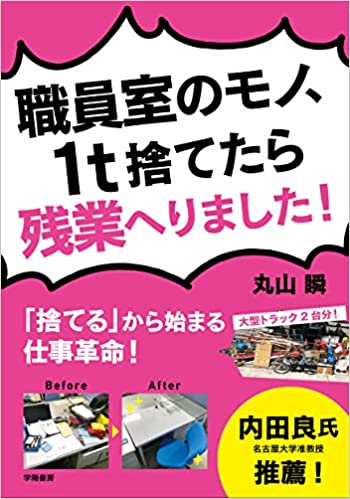 「モノ」を整理してスッキリさせると、仕事もスッキリさせられることに驚きました。働き方改革の第一歩はモノを減らすことなんだそうです。学校が舞台の事例が多く紹介されていますが他の業種にも当てはまる内容だと思います。高校１年Ｃ・Ｄ組副担任・数学　半田敏貴「世界は夢組と叶え組でできている」桜林直子/著・ダイヤモンド社/発行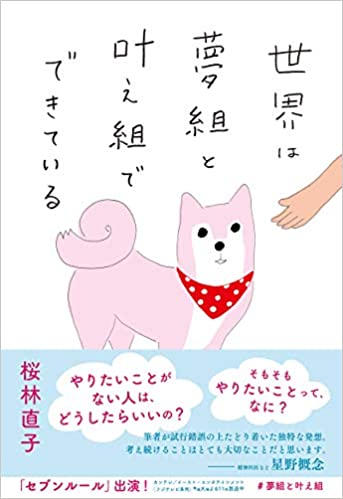 夢や目標を持てない著者が考え続けて書いた「宝の地図」。「やりたいことがある人」を夢組、「やりたいことがない人」を叶え組と呼ぶことで見えた役割。「自分なんて」と思う気持ちを変えるために足したものと引いたもの。考え続けた先に見えた景色とは…。高校１年Ｅ組担任・数学 古川能久「夢をかなえるゾウ」水野敬也/著・㈱飛鳥新社/発行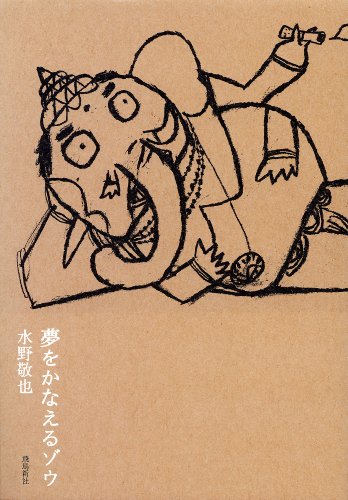 笑って、泣ける、心温まるストーリー。インドの神様が関西弁で、読者の自己啓発を促す２００万部のベストセラー。それをなぜ、この時期に紹介するのか…それは…。７月に新作「夢をかなえるゾウ4」が発売！ガネーシャロスのあなた、要チェックや！高校１年Ｆ組担任・地歴 齋藤亮